S M L O U V A  o poskytnutí ubytovacích, stravovacích a dalších služeb   na základě zákona č. 89/2012 Sb., občanský zákoník, ve znění pozdějších předpisů  Preambule  Ubytovatel  (majitel)  rekreačního  střediska  Palkovické  Hůrky,  Palkovice  226,  Palkovice,  je  oprávněn  středisko  provozovat  pro  zotavovací  akce  ve  smyslu  zákona  č.  258/2000  Sb.,  o  ochraně  veřejného  zdraví,  ve  znění  pozdějších  předpisů,  vyhlášky  č.  106/2001  Sb.,  ve  znění  pozdějších  předpisů,  poslední  č.  422/2013  Sb.,  o  hygienických  požadavcích  na  zotavovací  akce  pro  děti  a  zajistit  v  něm  v  tomto  smyslu  přechodné  ubytování,  stravování a další služby pro objednatele.   I. Smluvní strany  Základní škola a mateřská škola Frýdek-Místek – Skalice 192, příspěvková organizace  Zastoupené: Mgr. Denisa Rožnovská Rojíčková  sídlem: Frýdek-Místek – Skalice 192  IČ: 75029782  (dále jen objednatel)  a  Ing. Marek Hanuš - HAUL  Místo podnikání: Brandtova 3270/20, 400 11 Ústí nad Labem  IČ : 46013351, DIČ: CZ7306282918  (dále jen ubytovatel)  (dále společně též smluvní strany)  II. Předmět smlouvy  Ubytovatel se touto smlouvou zavazuje poskytnout objednateli přechodné ubytování, stravování a další služby v  rozsahu  uvedeném  v  této  smlouvě  za  účelem  pořádání  školy  v  přírodě  objednatelem.  Objednatel  se  zavazuje  ubytovateli zaplatit za tyto služby sjednanou cenu.  Místo pobytu: RS Palkovické Hůrky, Palkovice 226, Palkovice  Doba pobytu: 20. – 24. 6. 2022  Počet účastníků: 50 dětí + 7 učitelů  Stravování:  Začátek  obědem  či  svačinou  (dle  příjezdu),  konec  snídaní.  Stravování  dětí  se  řídí  platnou  vyhláškou ve znění pozdějších předpisů, u zaměstnanců platným zákonem ve znění pozdějších předpisů.  III. Cenová ujednání  1.   Cena za jednoho účastníka činí 2990,- Kč (vč. DPH)/pobyt a zahrnuje: ubytování včetně lůžkovin, strava 5x  denně  s  celodenním  pitným  režimem,  odpolední  a  večerní  program  zajištěný  vychovateli,  zdravotní  a  noční  dozor,  vystoupení  hosta,  1  -  2  x  snídaně  ve  formě  švédských  stolů,  1  -  2x    diskotéka,  koblížková/koláčková a popcornová/křupková party, slavnostní závěrečný raut,  památeční glejt, zapůjčení  sportovních potřeb, rekreační poplatek.   2.   Ubytovatel poskytne objednateli slevu v podobě bezplatného pobytu  pedagogů.  3.   Smluvní strany se dohodly, že úhrada ceny bude provedena formou záloh, 1. záloha na 30 % smluvní ceny  se  splatností  31.  1.  2022,  2.  záloha  na  50%  smluvní  ceny  se  splatností  31.  3.  2022  (%  počítána  dle  předpokládaného  počtu  ubytovaných).  Objednatel  souhlasí  s tím,  že  zálohové  faktury  budou  odeslány  mailem.   4.   V případě  neuhrazení  domluvených  záloh  do  dne  začátku  akce  si  pořadatel  vyhrazuje  právo  školu  na  pobyt  nepřijmout.  Konečné  vyúčtování  bude  provedeno  v  průběhu  pobytu  dle  skutečného  počtu   	1  účastníků  a  doplatek  bude  uhrazen  převodem  na  základě  konečné  faktury.  Doplatková  částka  bude  na  účtu ubytovatele nejpozději týden po skončení pobytu. Při vyúčtování bude tolerována 5% neúčast  dětí.   5.   Při odstoupení od smlouvy v době kratší než 7 dní před zahájením pobytu se zaplacená částka nevrací, s   výjimkou  událostí  nezaviněných  objednatelem,  např.  epidemické  onemocnění  kolektivu,  který  se  má   pobytu  zúčastnit,  doloženo  odpovídajícím  dokladem (OHES, KHES), živelných pohrom, jako povodně  atd. V tomto případě činí storno poplatky 10% sjednané ceny.  6.   V  případě,  že  na  straně  účastníka  dojde  k  pozdějšímu  příjezdu  nebo  dřívějšímu  odjezdu  v  rámci  sjednané doby ubytování, zaniká nárok na vrácení částky za ubytování a služby v době, kdy nebyl z  důvodů výše  uvedených přítomen.  Účastník  má  v  tomto  případě  nárok pouze  na  vrácení  částky  za  stravné  (150,-/den),  které  z  důvodu  pozdějšího  příjezdu  či  dřívějšího  odjezdu  nevyužil.  Odjezdy  uprostřed pobytu nebudou brány finančně v potaz.   7.   5. COVID – 19  V případě zákazu pobytu vyhlášené příslušnou hygienickou stanicí čí jiným orgánem ČR z důvodu situace s  covidem-19 si ubytovatel ponechá zálohu 30 % sjednané ceny. (% počítána dle předpokládaného počtu  
ubytovaných) a dohodne s objednatelem náhradní termín pobytu. Záloha pak bude odečtena od konečné  částky.   Náhradní termín se budou obě strany snažit najít ještě v roce 2022, pokud to nebude možné (např. letní  
tábor nelze uskutečnit ve školním roce), bude záloha převedena do dalšího roku.   V případě neuskutečnění pobytu ani v následujících dvou letech, bude záloha vrácena v plné výši. Děti z 5.  ročníku mají nárok na vyúčtování do konce školního roku.   IV. Práva a povinnosti smluvních stran  Ubytovatel je povinen:  1.   Poskytnout  objednateli  ubytovací  a  stravovací  služby  v zařízení  uvedeném  v článku  II.  bod  1  Smlouvy,  jakož i umožnit užívání společných a dalších prostor, zařízení a služeb (programu) k řádnému zabezpečení  projektu pobytu.  2.   Odevzdat objednateli prostory jemu vyhrazené k obývání, stravování a vyučování ve stavu způsobilém pro  řádné využívání.  3.   Zabezpečit řádný úklid všech poskytnutých prostor v rámci platných hygienických norem a předpisů.  
4.   Seznámit objednatele s ustanoveními vnitřního řádu rekreačního střediska.  Objednatel je povinen:  1.   Zaplatit za poskytnuté služby rekreačnímu středisku cenu ve výši a lhůtách stanovených v této smlouvě.  2.   Dodržovat platný vnitřní řád rekreačního střediska.  3.   Užívat  prostory  jemu  vyhrazené  smlouvou  řádně.  V těchto  prostorách  nesmí  bez  souhlasu  ubytovatele  provádět žádné podstatné změny.  4.   Po skončení pobytu předat ubytovateli všechny užívané prostory a věci, které užíval, ve stavu, v jakém je  převzal.  5.   Nahradit případnou vzniklou škodu na majetku ubytovatele způsobenou prokazatelně jeho účastníky.    6.   Objednatel plně zodpovídá za správnost a úplnost zdravotnické dokumentace všech účastníků jeho akce.  Za  případnou  chybějící  zdravotní  dokumentaci  a  z toho  plynoucí  následky  (včetně  eventuální  škody  na  straně ubytovatele) zodpovídá objednatel.  7.   Zajistit písemný souhlas zákonného zástupce k zařazení dítěte do školy v přírodě.  8.   Zajistit,  aby  do  školy  v přírodě  nebylo  vysláno  dítě,  jehož  zdravotní  stav  by  mohl  být  tímto  pobytem  ohrožen a dítě, které by mohlo zdravotně ohrozit ostatní žáky.  9.   Objednatel je povinen seznámit rodiče účastníků školy v přírodě s tím, že ubytovatel nenese odpovědnost  za ztrátu a poškození cenností a věcí vyšší hodnoty (mobilní telefony, počítače, šperky, atd.)   10. Ubytované  osoby  jsou  povinny  dodržovat  obecně  závazné  právní  předpisy,  týkající  se  požární  ochrany,  ochrany  životního  prostředí  (zákaz  kácení  či  poškozování  stromů  a keřů),  hygienické  předpisy.  Za  proškolení ubytovaných osob v tomto směru odpovídá objednatel.   	2  V. Zvláštní ujednání  Ubytovatel  za  pomoci  svých  zaměstnanců  –  vychovatelů,  přebírá  plnou  právní  odpovědnost  za  děti  svěřené  do  péče  po  dobu  výkonu  jejich  funkce  v  souladu  s    §  2920  a  §  2921    zákona  č.  89/2012  Sb.  Občanského zákoníku, ve znění pozdějších předpisů  VI. Závěrečná ustanovení  1.  Případné změny a doplňky této smlouvy jsou platné pouze se souhlasem obou stran a v písemné formě.  2.  Objednatel  může  od  smlouvy  odstoupit  před  uplynutím  sjednané  doby.  Újmu  vzniklou  ubytovateli  předčasným zrušením smlouvy je povinen nahradit.  3.  Ubytovatel  má  právo  provádět  kontrolu  dodržování  ustanovení  vnitřního  řádu  rekreačního  střediska  účastníky objednatele.  4.  Ubytovatel může od smlouvy odstoupit před uplynutím sjednané doby, jestliže objednatel v zařízení i přes  prokazatelnou výstrahu hrubě porušuje své povinnosti vyplývající ze smlouvy, a to bez vrácení zálohových  plateb.  5.  Ostatní práva a povinnosti smluvních stran, výslovně neupravená touto smlouvou, se řídí ustanoveními  Občanského zákoníku a předpisy souvisejícími.  6.  Objednavatel podpisem této Smlouvy výslovně uděluje Ubytovateli souhlas ke shromažďování, zpracování  a  archivování  osobních  údajů,  týkajících  se  Objednatele  včetně  rodného  čísla  s  tím,  že  Ubytovatel  je  povinen  chránit  získané  údaje  před  jejich  zneužitím,  a  to  ve  smyslu  příslušných  ustanovení  zákona  č.  101/2000 Sb. v platném znění.  7.  Objednavatel podpisem této Smlouvy potvrzuje, že před uzavřením této Smlouvy byl seznámen se všemi  právy a povinnostmi, které pro nevyplývají ze Smlouvy a vnitro-organizačních předpisů Ubytovatele.  8.  Smluvní strany prohlašují, že tato smlouva nebyla uzavřena v tísni ani za nápadně nevýhodných podmínek  pro kteroukoliv ze smluvních stran a po jejím přečtení na důkaz souhlasu s jejím obsahem připojují své  vlastnoruční podpisy.  9.  Veškerá vyhotovení této Smlouvy, která budou podepsána oběma Smluvními stranami, mají právní účinky  originálu.  10. Tato  smlouva  byla  sepsána  ve  dvou  (2)  výtiscích,  z  nichž  každá  smluvní  strana  obdrží  po  jednom  (1)  vyhotovení.  V Ústí nad Labem dne 20. 1. 2022                                               V  FM Skalici dne  20.1.2022 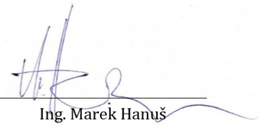 .... ............................................. 	 	 	 	     	................................….....................            ubytovatel 	 	 	 	 	      	 	 	objednatel  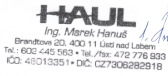  	3  